Семинар для специалистов 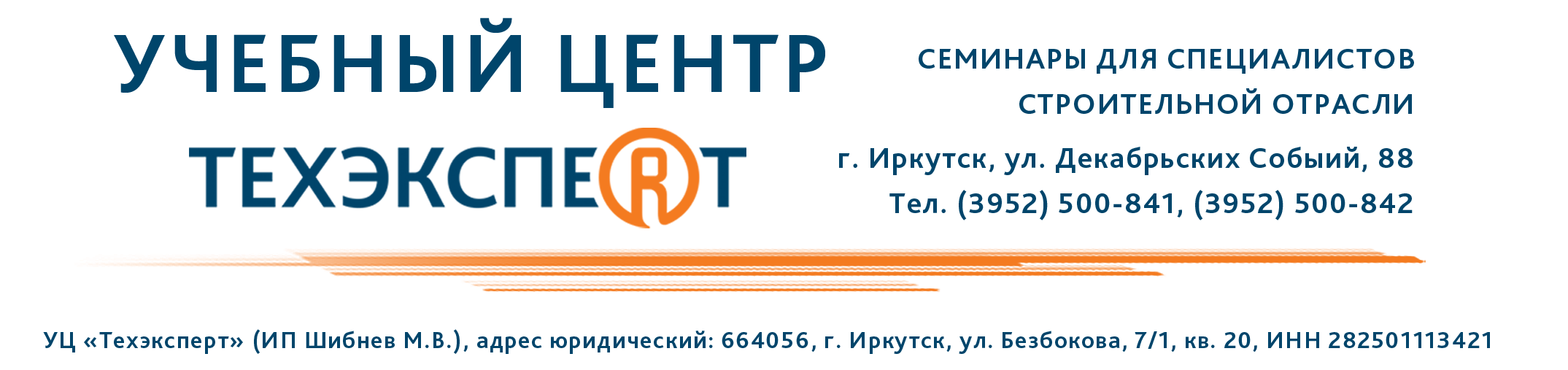 в сфере проектирования и строительства,                            20 Ноября 2019 г., г. Иркутск.Тема: «Ключевые изменения законодательстваи норм технического регулирования в проектировании и строительстве».Ведущая: ЧЕГОТОВА Елена Викторовна, первый заместитель начальника Службы государственного строительного надзора и экспертизы Санкт-Петербурга9:00 – 9:30 Регистрация участниковЗастройщик, Технический заказчик и другие участники инвестиционно-строительного процесса (статус, функции, права, ответственность).  Кому необходимо, а кому нет и в каких случаях. ГИПы/ГАПы – их статус, ответственность, какие организации обязательно должны иметь их в штате. Сложившаяся практика.  Виды договоров в строительстве (подрядные, авторский надзор, на проектирование и т.д.). Наиболее часто встречающиеся ошибки. Кто вправе утверждать проектную документацию, принимать выполненные работы? Обязанности по оформлению полного пакета документов, в т.ч. правоустанавливающих и исходно-разрешительных (градплан, проект планировки, проект межевания, техусловия, результаты инженерных изысканий).  - ТУ. Возможность их изменения, риски, перспективы. Новый статус документации по планировке территории. - Соотношение ППТ/ПМТ и градплана. Форма, содержание и статус градостроительной документации. - Форма градостроительного плана земельного участка и его содержание. Правила применения сроков действия градостроительных планов на стадии выдачи разрешений на строительство и на стадии проведения экспертизы. - Всегда ли нужен ППТ/ПМТ для линейных объектов? Строительство линейных объектов в отсутствие правоустанавливающих документов на землю или в отсутствие документации по планировке территории? В чем различие. Правила применения сроков действия ППТ/ПМТ на стадии проведения экспертизы. - Соотношение генеральных планов и правил землепользования и застройки, нормативов градостроительного проектирования (региональных и местных). Риски при изменении этих документов.- Учет и отображение зон с особыми условиями использования. - Документация территориального планирования двух и более субъектов РФ. Случаи разработки, иерархия документов территориального планирования. 11:15 – 11:30 Кофе-брейкОбновленный состав проектной документации с 01.07.2019. BIM-модель. Правовое регулирование. Уже в Градкодексе. Нормативно-техническое обеспечение проектирования.-  Статус Техрегламентов (соотношение их видов – национальные, Таможенного Союза) СП, ГОСТов, СТО. -   Обязательные и добровольные перечни документов. Переходные положения при изменении документов технического регулирования. -   Структура технического регулирования.-   Обязательные и добровольные документы. Их статус. Ошибки при проектировании. -  Линейный объект или сети в составе капитального строительства?  - Применение типовой проектной документации: экономически эффективная документация (документация повторного применения). Статус «новой» и «старой» ТПД. Насколько допустимы отклонения, чтобы проект остался типовым? 7. Экспертное сопровождение. Возможность внесения изменений. Повторная экспертиза или экспертное сопровождение.  8. Корректировка проекта.  Нужно ли менять разрешение на строительство при корректировке проекта?14:00 – 14:40 ОбедИзменение перечня объектов, подлежащих обязательной государственной экспертизе, новые случаи государственной экологической экспертизы. Смягчение требований в части ЗОУИТ.Порядок прохождения экспертизы (государственной или негосударственной) проектной документации и результатов инженерных изысканий. Изменение предмета экспертизы проектной документации. - Расширение перечня объектов, проектная документация, которых подлежит экспертизе. - Особенности прохождения экспертизы проектной документации в электронной форме. Анализ практика, перспективы развития. - Обновленные с 01.09.2018 г. требования к экспертизам проектной документации. Первый опыт работы с единым государственным реестром заключений экспертизы.- Ошибки экспертизы и их последствия. - Разделение полномочий. Случаи, когда экспертиза не требуется. - Электронный документооборот. Как обстоят дела на текущий момент. Стоимость участия в семинареВнимание! При оплате до 31.10.2019 года предоставляется скидка.Стоимость участия в семинаре при ранней оплате (до 31.10.19)Стоимость участия в семинаре при поздней оплате (после 31.10.19)Стоимость участия в семинаре для пользователей систем «Техэксперт»/«Кодекс»  Для сотрудников организаций, являющихся пользователями систем «Техэксперт»/ «Кодекс»*, предоставляются дополнительные скидки.Дополнительно участники семинара могут получить удостоверение о повышении квалификации в объеме 72 часа по программе «Ключевые изменения законодательства и норм технического регулирования в проектировании и строительстве». Стоимость удостоверения – 4000 рублей. *Скидка предоставляется пользователям систем «Техэксперт»/«Кодекс», имеющими доступ к ИСС на основании действующего договора с дистрибьютором ООО «Центр нормативно-технической документации» (ИНН 3808158932). Данная скидка не суммируется со скидкой за раннюю оплату.1-ый участник4000 руб.2-ой и последующие участники от той же организации3500 руб.1-ый участник5000 руб.2-ой и последующие участники от той же организации4500 руб.1-ый участник4500 руб.2-ой и последующие участники от той же организации4000 руб.